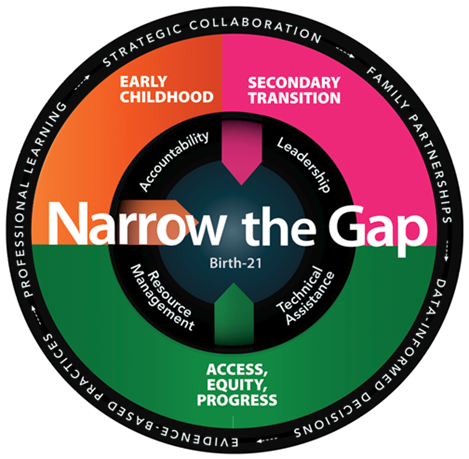 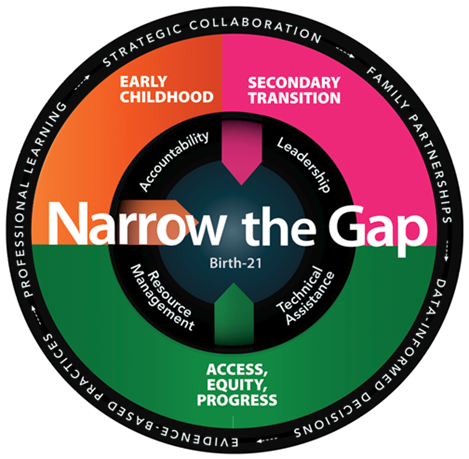 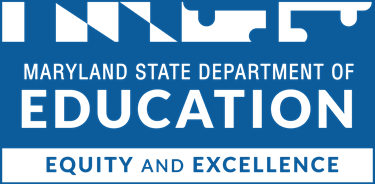 LOCAL IMPLEMENTATION FOR RESULTS (LIR)STATE PRIORITY GRANTFederal Fiscal Year (FFY) 2022State Fiscal Year (SFY) 2023Local System / Public Agency: Special Education/Early Intervention Director Name: Email address: Local System Early Childhood LIR Project Manager:  Email address: Local Implementation for Results (LIR) Plan Strategic Imperative: Early Childhood (Birth – Kindergarten)Elevating School Readiness throughNatural and Inclusive PracticesDevelopment, Implementation, and Evaluation of Effective IFSPs and IEPsCross-Disciplinary Teaming Practices and Family PartnershipsJob-Embedded, Inclusive Professional Learning and CoachingEvidence Based Intervention Practices (including assessment and progress monitoring)Directions: Engage in the TAP-IT data-informed decision-making process (an evidence-based data analysis and decision-making cycle)Build a TEAMANALYZE data to identify the potential root cause(s) and priority area(s);Develop a PLAN with data-informed goal(s) based on identified priority area(s);IMPLEMENT strategies/evidence-based practices with fidelity in the priority area; andTRACK implementation progress and outcomes.Partner with your MSDE DEI/SES liaison to develop your SFY 2023 Early Childhood LIR plan.TEAM: Local Implementation Team Formation for Strategic Collaboration Identify the local implementation team including, names, titles, e-mail, and phone contact information.  Include General Education Early Childhood partners/internal and external stakeholders in the team.Additional participants to invite: How often does the Local Implementation Team meet? Remember: Highly Performing Teams meet at least quarterly to review data and modify the plan as appropriate to ensure progress monitoring of benchmark and overarching goal(s).ANALYZE: Review Trend Data, Determine Root Causes, and Identify Priority Area(s).
Identify prior focus areas within your Birth-Kindergarten System and describe the impact of this work, including changes in infrastructure, professional practices, and child/family outcomes.Identify data points relevant to your system’s priority area(s). Disaggregate data considering the following categories: participation/enrollment data, natural environment/LRE data, race/ethnicity, socioeconomic status (e.g., Medical Assistance eligibility, FARMS eligibility, or other indicators), English Learner status, etc.  Compare historical disaggregated data to current data Attach dataConsider how your current inclusive personnel development activities (hiring and retention of staff, professional learning across service providers/systems/schools, coaching, performance assessment/fidelity) and/or infrastructure (allocation of resources, staffing patterns, use of data, consistent messaging) either support or challenge school readiness for children with disabilities in your system.Utilize a data analysis strategy (e.g., 5 Whys, Fishbone) to determine and document possible root causes that impact your comprehensive B-K system.Summarize your analysis belowPLAN: Identify Priority Goal and Strategy/Evidence-Based Practice(S) To Be ImplementedIdentify one or more priority goals and the strategy or evidence-based practices to be implemented to elevate school readiness.  Goals and activities should serve as a catalyst for the development of a sustainable, integrated system.  Goals may target selected schools, regions, programs, or groups of children/students.GOAL 1:
IMPLEMENT: Identify Personnel Development and/or Infrastructure Implementation/Activities.  TRACK: Identify Benchmarks to Measure ProgressPLAN: Identify Priority Goal and Strategy/Evidence-Based Practice(s) To Be ImplementedIdentify one or more priority goals and the strategy or evidence-based practices to be implemented to elevate school readiness.  Goals and activities should serve as a catalyst for the development of a sustainable, integrated system.  Goals may target selected schools, regions, programs, or groups of children/students.GOAL 2:
IMPLEMENT: Identify Personnel Development and/or Infrastructure Implementation/Activities.  TRACK: Identify Benchmarks to Measure ProgressReporting RequirementsInterim and Final Progress Reports must contain a detailed status of implementation, expenditures, and related benchmark data aligned to each goal. Please include information that highlights the reinforcement and sustainability of your B-K System.Include date(s) and methods to communicate LIR Plan and progress within inclusive communities (across school/system/community partners).LEA Signatures Required for SubmissionLocal Director of Special Education	Signature	DateLocal Lead Agency Head/Director	Signature	DatePreschool Special Education Coordinator	Signature	DateMSDE, DEI/SES ApprovalsMSDE, DEI/SES, Early Childhood Liaison	Signature	DateMSDE, DEI/SES, Fiscal Grants Liaison	Signature	DateMSDE, DEI/SES, Assistant State Superintendent	Signature	DateData Source and TrendsRoot Cause AnalysisImpact on School ReadinessPriority Area(s) addressed in Goal 1: Natural and Inclusive Practices  Development, Implementation, and Evaluation of Effective IFSPs and IEPs Cross-Disciplinary Teaming Practices and Family Partnerships Job-Embedded, Inclusive Professional Learning and Coaching Evidence Based Intervention Practices (including assessment and progress monitoring)Federal Accountability Indicator(s) Impact:Identify Root Cause(s) addressed by Goal Statement 1:Goal Statement 1 [Goals must be stated in measurable/quantifiable changes in child/family outcomes and/or provider skills/behaviors with projected timelines for completion.]Goal Statement 1 [Goals must be stated in measurable/quantifiable changes in child/family outcomes and/or provider skills/behaviors with projected timelines for completion.]Goal Statement 1 [Goals must be stated in measurable/quantifiable changes in child/family outcomes and/or provider skills/behaviors with projected timelines for completion.]Strategy/Evidence-Based Practice(s) to implement to make progress towards the goal. [Strategies/EBPs should address what specifically will be implemented with fidelity to achieve goals by addressing root causes.]Strategy/Evidence-Based Practice(s) to implement to make progress towards the goal. [Strategies/EBPs should address what specifically will be implemented with fidelity to achieve goals by addressing root causes.]Strategy/Evidence-Based Practice(s) to implement to make progress towards the goal. [Strategies/EBPs should address what specifically will be implemented with fidelity to achieve goals by addressing root causes.]ActivityActivityWho is involved?(Selected school(s), programs, regions, and/or groups of children/students)When will it happen?Month/YearWhat is the projected cost?What is the projected cost?How will it be known that progress is being made? (Benchmark/Outcome)What data will be used to measure progress?How often will benchmark data be collected?Priority Area(s) addressed in Goal 2: Natural and Inclusive Practices  Development, Implementation, and Evaluation of Effective IFSPs and IEPs Cross-Disciplinary Teaming Practices and Family Partnerships Job-Embedded, Inclusive Professional Learning and Coaching Evidence Based Intervention Practices (including assessment and progress monitoring)Federal Accountability Indicator(s) Impact:Identify Root Cause(s) addressed by Goal Statement 2:Goal Statement 2 [Goals must be stated in measurable/quantifiable changes in child/family outcomes and/or provider skills/behaviors with projected timelines for completion.]Goal Statement 2 [Goals must be stated in measurable/quantifiable changes in child/family outcomes and/or provider skills/behaviors with projected timelines for completion.]Goal Statement 2 [Goals must be stated in measurable/quantifiable changes in child/family outcomes and/or provider skills/behaviors with projected timelines for completion.]Strategy/Evidence-Based Practice(s) to implement to make progress towards the goal. [Strategies/EBPs should address what specifically will be implemented with fidelity to achieve goals by addressing root causes.]Strategy/Evidence-Based Practice(s) to implement to make progress towards the goal. [Strategies/EBPs should address what specifically will be implemented with fidelity to achieve goals by addressing root causes.]Strategy/Evidence-Based Practice(s) to implement to make progress towards the goal. [Strategies/EBPs should address what specifically will be implemented with fidelity to achieve goals by addressing root causes.]ActivityActivityWho is involved?(Selected school(s), programs, regions, and/or groups of children/students)When will it happen?Month/YearWhat is the projected cost?What is the projected cost?How will it be known that progress is being made? (Benchmark/Outcome)What data will be used to measure progress?How often will benchmark data be collected?DateHow WhoJanuary 31, 2023January 31, 2024November 30, 2024